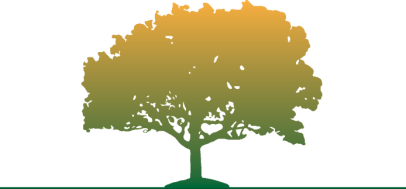 Steam Mills Primary SchoolPolicy and Procedure: GDPRData Protection PolicyGeneral Data Protection RegulationOur Commitment:Steam Mills Primary is committed to the protection of all personal and sensitive data forwhich it holds responsibility as the Data Controller and the handling of such data inline with the data protection principles and the Data Protection Act (DPA).Guide to data protection | ICOChanges to data protection legislation (GDPR May 2018) shall be monitored andimplemented in order to remain compliant with all requirements.The legal bases for processing data are as follows –(a) Consent: the member of staff/student/parent has given clear consent for theschool to process their personal data for a specific purpose.(b) Contract: the processing is necessary for the member of staff’s employmentcontract or student placement contract.(c) Legal obligation: the processing is necessary for the school to comply with thelaw (not including contractual obligations)The members of staff responsible for data protection within our school are mainly the Head Teacher and the School Business Manager. However all staff must treat all student information in a confidential manner and follow the guidelines as set out in this document.We have also appointed Gloucestershire County Council as our Data Protection Officer and they can be contacted on 01452 583619 or schoolsdpo@gloucestershire.gov.ukThe school is committed to ensuring that its staff are aware of data protectionpolicies, legal requirements and adequate training is provided by Gloucestershire County Council..The requirements of this policy are mandatory for all staff employed by the schooland any third party contracted to provide services within the school.Notification:Our data processing activities will be registered with the Information Commissioner’sOffice (ICO) as required of a recognised Data Controller. Details are available fromthe ICO:Register of data controllers | ICOChanges to the type of data processing activities being undertaken shall be notifiedto the ICO and details amended in the register.Breaches of personal or sensitive data shall be notified within 72 hours to theindividual(s) concerned and the ICO.Personal and Sensitive Data:All data within the school’s control shall be identified as personal, sensitive or both toensure that it is handled in compliance with legal requirements and access to it doesnot breach the rights of the individuals to whom it relates.The definitions of personal and sensitive data shall be as those published by the ICOfor guidance: The principles of the Data Protection Act shall be applied to all data processed: Key definitions of the Data Protection Act | ICO• ensure that data is fairly and lawfully processed• process data only for limited purposes• ensure that all data processed is adequate, relevant and not excessive• ensure that data processed is accurate• not keep data longer than is necessary• process the data in accordance with the data subject's rights• ensure that data is secure• ensure that data is not transferred to other countries without adequateprotection.Fair Processing / Privacy Notice:We shall be transparent about the intended processing of data and communicatethese intentions via notification to staff, parents and pupils prior to the processing ofindividual’s data.Notifications shall be in accordance with ICO guidance and, where relevant, bewritten in a form understandable by those defined as ‘Children’ under thelegislation.Privacy notices, transparency and control | ICOThere may be circumstances where the school is required either by law or in the bestinterests of our students or staff to pass information onto external authorities, forexample local authorities, Ofsted, or the department of health. These authorities areup to date with data protection law and have their own policies relating to theprotection of any data that they receive or collect.The intention to share data relating to individuals to an organisation outside of ourschool shall be clearly defined within notifications and details of the basis for sharinggiven. Data will be shared with external parties in circumstances where it is a legalrequirement to provide such information.Any proposed change to the processing of individual’s data shall first be notified tothem.Under no circumstances will the school disclose information or data:that would cause serious harm to the child or anyone else’s physical ormental health or conditionindicating that the child is or has been subject to child abuse or may be atrisk of it, where the disclosure would not be in the best interests of the childrecorded by the pupil in an examination that would allow another person to be identified or identifies another person as the source, unless the person is an employee of the school or a local authority or has given consent, or it is reasonable in the circumstances to disclose the information without consent. The exemption from disclosure does not apply if the information can be edited so that the person’s name or identifying details are removedin the form of a reference given to another school or any other place ofeducation and training, the child’s potential employer, or any nationalbody concerned with student admissions.Data Security:In order to assure the protection of all data being processed and inform decisions onprocessing activities, we shall undertake an assessment of the associated risks ofproposed processing and equally the impact on an individual’s privacy in holdingdata related to them.Risk and impact assessments shall be conducted in accordance with guidancegiven by the ICO:Information security (Principle 7) | ICOSecurity of data shall be achieved through the implementation of proportionatephysical and technical measures. Nominated staff shall be responsible for theeffectiveness of the controls implemented and reporting of their performance.The security arrangements of any organisation with which data is shared shall alsobe considered and where required these organisations shall provide evidence of thecompetence in the security of shared data.Data Access Requests (Subject Access Requests):All individuals whose data is held by us, has a legal right to request access to suchdata or information about what is held. We shall respond to such requests within onemonth and they should be made in writing to:Marcella ScolesSteam Mills Primary SchoolSteam MillsCinderfordGloucestershire GL14 3JDNo charge will be applied to process the request.Personal data about pupils will not be disclosed to third parties without the consentof the child’s parent or carer, unless it is obliged by law or in the best interest of thechild. Data may be disclosed to the following third parties without consent:• Other schoolsIf a pupil transfers from Steam Mills Primary to another school, theiracademic records and other data that relates to their health and welfarewill be forwarded onto the new school. This will support a smooth transitionfrom one school to the next and ensure that the child is provided for as isnecessary. It will aid continuation which should ensure that there is minimalimpact on the child’s academic progress as a result of the move.• Examination authoritiesThis may be for registration purposes, to allow the pupils at our school to sitexaminations set by external exam bodies.• Health authoritiesAs obliged under health legislation, the school may pass on informationregarding the health of children in the school to monitor and avoid thespread of contagious diseases in the interest of public health.• Police and courtsIf a situation arises where a criminal investigation is being carried out wemay have to forward information on to the police to aid theirinvestigation. We will pass information onto courts as and when it isordered.• Social workers and support agenciesIn order to protect or maintain the welfare of our pupils, and in cases ofchild abuse, it may be necessary to pass personal data on to socialworkers or support agencies.• Educational divisionSchools may be required to pass data on in order to help the governmentto monitor the national educational system and enforce laws relating toeducation.• Right to be Forgotten:Where any personal data is no longer required for its original purpose, anindividual can demand that the processing is stopped and all theirpersonal data is erased by the school including any data held bycontracted processors.Photographs and Video:Images of staff and pupils may be captured at appropriate times and as part ofeducational activities for use in school only.Unless prior consent from parents/pupils/staff has been given, the school shall notutilise such images for publication or communication to external sources.It is the school’s policy that external parties (including parents) may not captureimages of staff or pupils during such activities without prior consent.Location of information and data:Hard copy data, records, and personal information are stored out of sight and in alocked cupboard or office. The only exception to this is medical information that may require immediate access during the school day. This will be stored with the school medical officer.Sensitive or personal information and data should not be removed from the schoolsite, however the school acknowledges that some staff may need to transport databetween the school and their home in order to access it for work in the eveningsand at weekends. This may also apply in cases where staff have offsite meetings, orare on school visits with pupils.The following guidelines are in place for staff in order to reduce the risk of personaldata being compromised:• Paper copies of data or personal information should not be taken off theschool site. If these are misplaced they are easily accessed. If there is noway to avoid taking a paper copy of data off the school site, theinformation should not be on view in public places, or left unattendedunder any circumstances.• Unwanted paper copies of data, sensitive information or pupil files shouldbe shredded. This also applies to handwritten notes if the notes referenceany other staff member or pupil by name.• Care must be taken to ensure that printouts of any personal or sensitiveinformation are not left in printer trays or photocopiers.• If information is being viewed on a PC, staff must ensure that the windowand documents are properly shut down before leaving the computerunattended. Sensitive information should not be viewed on publiccomputers..• Laptops and USB sticks that staff use must be password protected.These guidelines are clearly communicated to all school staff, and any person who isfound to be intentionally breaching this conduct will be disciplined in line with theseriousness of their misconduct.Data Disposal:The school recognises that the secure disposal of redundant data is an integralelement to compliance with legal requirements and an area of increased risk.All data held in any form of media (paper, tape, electronic) shall only be passed toa disposal partner with demonstrable competence in providing secure disposalservices.All data shall be destroyed or eradicated to agreed levels meeting recognisednational standards, with confirmation at completion of the disposal process.Disposal of IT assets holding data shall be in compliance with ICO guidance:https://ico.org.uk/media/for-organisations/documents/1570/it_asset_disposal_for_organisations.pdfThe school has identified a qualified source for disposal of IT assets and collections.The school also uses Focus Networks to dispose of sensitive data that is no longer required.